Профессиональная проба Воспитатель детей дошкольного возрастаПопова Наталья Николаевнапреподаватель психолого – педагогических дисциплин, частных методик дошкольного образования  ГАПОУ «Педколледж» г.БузулукаСфера профессиональной деятельности:   Сфера работы с людьми  (человек- человек)Профессия: Воспитатель детей дошкольного возрастаОсновные сведения  о профессии:Воспитатель детей дошкольного возраста – это педагог, занимающийся обучением и воспитанием детей дошкольного возраста (до 7 лет).В образовательном процессе в условиях реализации ФГОС на первый план выдвигается вопрос обеспечения условий развития личностного роста ребенка. Это обусловлено необходимостью интегрирования личности в социум в качестве творческой индивидуальности, способной осваивать духовные ценности, формировать специфическую избирательную направленность, связанную с расширением субъектных смыслов.Роль воспитателя в жизни ребенка и обществаВ течение всего дошкольного детства одним из основных «авторов» развития личности ребенка выступает воспитатель. Основа успешного или не успешного взаимодействия с окружающим миром, а значит, и основа характера человека закладывается в дошкольном детстве.  Воспитатель детского сада ежедневно является свидетелем и участником процесса людей будущего, помогая, а иногда может быть и мешая их развитию. Так устроена наша жизнь, что дети большую часть светового времени проводят не с собственными родителями, а с работниками детского сада, воспитателями. Этот факт подтверждает высокую социальную значимость профессии педагога. Окружающий мир постоянно информационно усложняется. Сегодня уже не достаточно однажды получив базовое образование, работать по специальности. Чтобы соответствовать современным требованиям, сохранять уровень компетентности необходимо постоянно учиться, заниматься самообразованием. Непрерывное образование должно стать необходимостью. Потребность в повышении уровня знаний, умений и навыков проникает во все сферы жизни - профессиональную, семейную, общественную, личную и, конечно, сферу педагогической деятельности.  Воспитатель в группе – носитель определенной модели поведения, и дети, находясь рядом в течение дня, видят и слышат, как воспитатель говорит, какое у него выражение лица, интонации, тембр голоса. В чем-то сознательно или бессознательно копируют его.Функции воспитателя ДОУ:Постоянное общение с ребенком – важнейшая служебная функция воспитателя. На множество вопросов воспитатель должен суметь дать ответ с учетом возраста. От того, как правильно и насколько быстро воспитатель найдет подход к каждому ребенку, сумеет организовать, жизнь детей в условиях дошкольного учреждения зависит, будут ли дети спокойными, ласковыми, и общительными или же они вырастут беспокойными, настороженными, замкнутыми.• Планирование, организация и проведение воспитательно-образовательной работы.• Обеспечение охраны и укрепления здоровья детей.• Приобщение детей к национальной культуре и традициям.• Координация деятельности помощника воспитателя и других работников в рамках единого образовательного процесса.•Педагогическое проектирование – деятельность педагога по последовательному продуманному плану.Главной составляющей совместной деятельности является взаимодействие, сотрудничество.• Важно сохранить системную деятельность.• Только позиция «вместе» - вместе рисуем, клеим.• Партнерские отношения между взрослыми и детьми.В организованной деятельности с детьми должно прослеживаться все 5 областей: социально-коммуникативное развитие; познавательное развитие; речевое развитие; художественно-эстетическое развитие; физическое развитие. Особенностями профессиональной пробы являются:1. Диагностический характер пробы, т. е.на каждом этапе профессиональной пробы осуществляется диагностика общих и специальных профессионально важных качеств (ПВК).2. Результатом каждого этапа и итога профессиональной пробы является получение завершенного продукта деятельности — изделия, игры, выполнение функциональных обязанностей профессионала.3. Процесс выполнения пробы направлен на формирование у школьников целостного представления о профессии «Воспитатель детей дошкольного возраста».4. Развивающий характер профессиональной пробы, направленный на интересы, склонности, способности, ПВК личности школьника, достигаемый за счет постепенного усложнения выполнения практических заданий профессиональной пробы в соответствии с уровнем подготовленности школьников к ее выполнению, внесения в содержание пробы элементов творчества и самостоятельности.5. Профессиональная проба выступает как системообразующий фактор формирования готовности школьников к выбору профессии. Она интегрирует знания школьника о мире профессий данной сферы, психологических особенностях деятельности профессионала и практическую проверку собственных индивидуально-психологических качеств, отношения к сфере профессиональной деятельности.Планируемый результат В результате освоения программы обучающийся должен иметь практический опыт: разработки сценариев и проведения досуговых мероприятий с участием детей, оформления педагогической разработки в виде отчетов, рефератов, выступлений.Учащийся школы в результате освоения программы профессиональных проб по направлению «Педагог дополнительного образования» должен обладать общими компетенциями, включающими в себя:ОК 1. Понимать сущность и социальную значимость своей будущей профессии, проявлять к ней устойчивый интерес.ОК 2. Организовывать собственную деятельность, определять методы решения профессиональных задач, оценивать их эффективность и качество.ОК 3. Оценивать риски и принимать решения в нестандартных ситуациях.ОК 4. Осуществлять поиск, анализ и оценку информации, необходимой для постановки и решения профессиональных задач, профессионального и личностного развития.ОК 5. Использовать информационно-коммуникационные технологии для совершенствования профессиональной деятельности.ОК 6. Работать в коллективе и команде, взаимодействовать с руководством, коллегами и социальными партнерами.ОК 7. Ставить цели, мотивировать деятельность воспитанников, организовывать и контролировать их работу с принятием на себя ответственности за качество образовательного процесса.ОК 8. Самостоятельно определять задачи профессионального и личностного развития, заниматься самообразованием, осознанно планировать повышение квалификации.ОК 9. Осуществлять профессиональную деятельность в условиях обновления ее целей, содержания, смены технологий.ОК 10. Осуществлять профилактику травматизма, обеспечивать охрану жизни и здоровья детей..В процессе выполнения пробы, моделирующей элементы конкретного вида профессиональной деятельности, обучающиеся будут: знать: - содержание, характер трудовой деятельности, требования, предъявляемые к личностным и профессиональным качествам  воспитателя; - общие теоретические сведения, связанные с характером выполняемой работы; - технологию выполнения профессиональной пробы; - правила безопасности труда, санитарии, гигиены; - основные материалы, инструменты, оборудование и правила их использования на примере профессиональной пробы. уметь: - выполнять простейшие трудовые операции воспитателя; - пользоваться дидактическим материалом, документацией; - выполнять санитарно-гигиенические требования и правила безопасности труда; - соотносить свои индивидуальные особенности с профессиональными требованиями. Во время работы в реальной профессии школьник приобретает личный опыт: - уточнит свои профессиональные намерения; - получит первые навыки и компетенции в профессии, освоит новые инструменты и технологии; - оценит, насколько интересны ему ежедневные задачи, которые решают специалисты в этой области; - оценит, комфортно ли ему работать в этой или подобных организациях; - соотнесет знания о себе и об избираемой профессиональной сфере; - получит опыт соответствующей профессиональной деятельности. Профессиональная проба для обучающихся 8-9 классов.Тематический планДиагностика информированности учащихся,  их интереса к профессиональной деятельности Педагога дополнительного образования        (приложение 6.)Методика предназначена для отбора на различные типы профессий в соответствии с классификацией типов профессий Е.А. Климова. Можно использовать при профориетации подростков и взрослых.Содержание методики. Испытуемый должен в каждой из 20 пар предлагаемых видов деятельности выбрать толко один вид и в соответствующей клетке листа ответов поставить знак «+».Обработка результатов. Лист ответов сделан так, чтобы можно было подсчитать количество знаков «+» в каждом из 5-ти стоблцов. Каждый из столбцов соответствует определенному типу профессий. Испытуемому рекомендуется выбрать тот тип профессий, который получил максимальное количество знаков «+». Название типов профессий по столбцам:1. Человек-природа . Все профессии, связанные с растениеводством, животноводством и лесным хозяйством.2. Человек-техника. Все технические профессии.3. Человек-человек. Все профессии, связанные с обслуживанием людей, с общением.4. Человек-знак. Все профессии, связанные с обсчетами, цифровыми и буквенными знаками, в том числе и музыкальные специальности.5. Человек - художественный образ. Все творческие специальности. Возможно использование методики индивидуально и в группе. Экспериментатор может зачитывать вопросы группе испытуемых, но в этом случае ограничивается время ответа. Такой способ применяется, когда экспериментатор должен работать в ограниченном временном интервале.Проба первого уровня.Практическое занятие: работа с интернет ресурсами и проведение дидактической игры ЗАДАНИЕ:  подбор   дидактических словесных игр для знакомства с детьмиПроба второго уровня.Практическое занятие: проведение любого вида деятельностиЗАДАНИЕ:  проведение режимных моментов  (одного вида деятельности) с детьми в разных возрастных группах. Помощь воспитателю в проведении режимных процессов в группе старшего дошкольного возраста.Проба третьего уровня.Практическое занятие: составление сценария развлечения для детей дошкольного возраста (на любую тему).ЗАДАНИЕ : составить  план  проведения развлечения для детей дошкольного возрастаПланирование предполагает определение и описание необходимых действий по подготовке и проведению мероприятия с указанием ответственных лиц и сроков выполнения.Деятельность организатора в процессе проведения  мероприятия следует условно разделить на три этапа:  подбор дидактических игр, определение и проведение любого вида деятельности, готовность и проведения фрагмента развлечения.Материальное обеспечение:Беседа с обучающимися по результатам выполнения профессиональной пробы. Подведение итогов. В ходе профессиональных проб учащимся даются базовые сведения о конкретных видах профессиональной деятельности; моделируются основные элементы разных видов профессиональной деятельности; определяется уровень готовности школьников к выполнению проб; обеспечиваются условия для качественного выполнения профессиональных проб.Учащиеся соотносят свои индивидуальные особенности с требованиями конкретной профессии, составляют личный, профессиональный план, используют приемы самосовершенствования в учебной и трудовой деятельности, навыки самопрезентации и уверенного поведения, анализируют информацию о профессиях по общим признакам профессиональной деятельности, а также о современных формах и методах в условиях современного рынка, пользуются сведениями о путях получения профессионального образования. приложение№1 ПРОФЕССИОГРАММА ВОСПИТАТЕЛЯ ДОШКОЛЬНОЙ ОБРАЗОВАТЕЛЬНОЙ ОРГАНИЗАЦИИТе, у которых мы учимся, правильно называются нашими учителями, но не всякий, кто учит нас, заслуживает это имя.И. ГётеВведениеДанное высказывание немецкого мыслителя я не зря выбрала эпиграфом к своей работе, в связи с тем, что считаю его наиболее точно отражающим важность работы воспитателя. Воспитатель- это не только человек, который планирует и осуществляет воспитательно-образовательнуюработу с детьми в соответствии с Программой, это, прежде всего человек, который обладает высокими моральными принципами, компетентностью и, конечно же, большой любви к своему делу и детям. Работа воспитателя с ребёнком во всем ориентирована на формирование нового гражданина того или иного государства - всесторонне развитой личности. В условиях дошкольного образования воспитывается отношение ребёнка к самому себе, к труду и к обществу в целом, закладывая тем самым прочный фундамент для дальнейшего развития маленького человека.Суть профессииПроблема воспитания подрастающего поколения всегда была, есть и будет очень актуальной. Ведь все, что с самого раннего детства закладывалось в головы детей, потом дает свои плоды, а они могут быть как хорошими, так и не очень.Суть профессии «воспитатель» заключается в том, что это первый человек, который вводит ребенка в социум, дает первоначальные знания, понятия, умения, которые в дальнейшем помогут малышу ориентироваться в новой для него среде.Содержание деятельности воспитателя детского садаВоспитатель занимается всесторонним образованием детей - воспитанием, развитием, обучением. Согласно планам, проводятся различные занятия по развитию речи, рисованию, лепке, физической культуре (утренняя зарядка, ленивая гимнастика, комплексы спортивных упражнений), природоведение и прочие занятия, предусмотренные Программой.Немаловажным является то, что воспитатель целиком и полностью отвечает за жизнь и здоровье ребенка с момента его привода родителями в детский сад до забора его из него.Кроме того необходимо тесно контактировать с родителями воспитанников: проводить беседы, родительские собрания, консультировать в вопросах воспитания и развития, приобщать к коллективной деятельности.Для систематизации и контроля рабочего процесса воспитатель занимается отчетной документацией по организации образовательной деятельности, составляет планы и разрабатывает занятия согласно ФГОС.Требования к уровню подготовки работниковЧтобы работать воспитателем мало рвения к работе и безграничной любви к детям, необходима специальная подготовка - педагогическое образование, получить его можно в педагогических колледжах, педагогических или гуманитарных ВУЗах. Воспитатель должен обладать знаниями во многих сферах, прежде всего это методики обучения и развития детей, содержание и принципы организации дошкольного образования, педагогики, психологии, а так же иметь представления об основах жизнедеятельности, оказании первой медицинской помощи. Кроме того, воспитателю необходимо пройти соответствующее медицинское освидетельствование, а так же предоставить справку о наличии (отсутствии) судимости и (или) факта уголовного преследования и это вполне целесообразно и обоснованно, поскольку направлено на обеспечение дополнительной защиты детей.Необходимые способности и качестваДля успешного овладения профессией воспитателя необходимо обладать рядом важных качеств, так как работа с детьми подразумевает под собой создание условий для гармоничного развития личности. Ответственность, тактичность, внимательность, отзывчивость, высокие коммуникативные способности, грамотная и внятная речь, хорошо поставленный голос, компетентность, контроль своего поведения и эмоций, мобильность, гибкость, эрудированность, оптимизм, позитивное отношение к окружающим, колоссальная стрессоустойчивость, общественная и социальная активность, четкая гражданская позиция, общая развитая духовная культура, умение управлять детским коллективом, а так же организовывать его, творческий подход во всех видах деятельности, постоянная потребность в сомосовершенствовании, трезвый самоанализ и анализ своей педагогической деятельности и конечно же любовь и уважение к личности ребенка- вот далеко не полный список качеств, которыми должен обладать воспитатель. Без них выполнение прямых должностных обязанностей станет просто невозможным.Профессия «воспитатель»- это профессия, в которой нет места психически нестабильным и непрофессиональным людям, ведь с детьми нужно вести себя максимально тактично и грамотно, чтобы ни в коем случае не покалечить подвижную психику ребенка, что может привести к сложным психологическим травмам.Особенности специальности и уровень оплаты трудаВ эту непростую профессию чаще всего приходят по призванию. Скорее всего, это связано с тем, что данная работа дает очень сильную психофизическую нагрузку, обусловленную постоянным нахождением в детском коллективе, постоянное эмоционально напряжение «под грузом ответственности» за жизнь и здоровье детей, а так же комиссиями и проверками. Одним из факторов также является оплата труда, которая зависит от стажа, образования, квалификационной категории и прочих параметров. Кроме того возможности карьерного роста очень малы, как правило увеличение дохода происходит из-за повышения уровня образования, накопления педагогического опыта, аттестация на одну из категорий, ведение дополнительных кружков. Не исключен шанс когда- либо получить должность заведующего детским садом, либо стать чиновником органов управления образованием. Средняя зарплата воспитателя в Пермском крае составляет ориентировочно 18000 рублей1. Спрос на вакансию воспитатель дошкольного образования на рынке труда имеется, по данным сайта www.center-yf.ru2, профессия «педагог» входит в ТОП-5 наиболее востребованных профессий, так как требует высокой стрессоустойчивости, развитых коммуникативных навыков и эмпатии, кроме того такая «женская» профессия предоставляет такие преимущества как сменный график и частичная занятость, что упрощает совмещение профессиональных и семейных обязанностей.Условия трудаК слову, об организации рабочего времени и условиях труда. Свою деятельность воспитатель осуществляет в помещениях детского сада, в таких как: группа, музыкальный/спортивный зал, а так же на открытых оборудованных площадках, предназначенных для прогулок. По согласованию возможны выезды на экскурсии, спортивные и иные мероприятия проходящие вне детского сада. Работа группы организована в две смены, первая с 07-00 до 14-30, вторая с 11-30 до 19-00, на группе работает два воспитателя, которые меняют друг друга, как правило, смены чередуются каждый день (сегодня- утро, завтра- вечер). В соответствии с законодательством РФ предоставляется социальный пакет (ежегодный оплачиваемый отпуск 42 календарных дня, оплачиваемые больничные листы, а так же отпуск студентам, обучающимся по специализации и т.д).Вместо заключенияПодводя итог вышесказанному, хочу сказать, что воспитатель- это не просто рядовая профессия, и ее, безусловно, нельзя недооценивать, именно в его руках будущее подрастающих поколений, ведь именно он аккумулирует и дает знания о постоянно меняющемся мире маленьким «почемучкам», которые готовы учиться и познавать все, что их окружает.приложение№2 Ссылка доступа: E:\Профессиональная проба.docx  https://www.youtube.com/watch?v=H8AADaPPYU8Беседа по видеофрагменту приложение№3Дидактические игры  «Знакомство с группой в детском саду»Цель: познакомиться с детьми.
Задачи: создание положительной атмосферы в группе;
знакомство детей с новым воспитателем;
развитие инициативности и самостоятельности в игре, общении;
формирование умений взаимодействия со сверстниками и взрослыми;
формирование умений подчиняться правилам и социальным нормам;
развитие творческих способностей.
Форма проведения: игры

Младшая, средняя группа«Давай – ка, познакомимся»Ход игры: Дети становятся в круг. Ведущий начинает игру словами: «Ты скорее поспеши. Как зовут тебя, скажи», бросая при этом мяч одному из игроков. Тот ловит мяч, называет свое имя, потом он бросает мяч другому игроку, при этом снова произносятся слова: «Как зовут тебя, скажи» и т. д. «Мое имя».
Ход игры: - Ребята, а давайте с вами немного подвигаемся. Я буду называть имена, и вы должны, если услышите своё имя, подпрыгнуть как зайчики и потянуть обе руки вверх (Дети прыгают и тянут руки вверх, потом садятся на своё место).
- Вот я узнала, что в нашей группе много детей с одинаковыми именами. Но, наверное, вы отличаетесь друг от друга? (Ответы детей). Давайте проверим это.

«Ласковое имя» (для детей с 4 лет)Цель: формирование положительной самооценки и самопринятия, знакомство.Ход игры: Дети, передавая друг другу мяч, называют ласковую форму своего имени.«Приветствие с колокольчиком» (для детей с 5 лет)Цель: приветствие, настрой детей на доброжелательный лад.Ход игры: Дети стоят в кругу, Взрослый подходит к одному из них, звонит в колокольчик и говорит: «Здравствуй, Ваня, мой дружок!», пожимая ребёнку руку.Старшая, подготовительная группа«Телефончик знакомства»Ход игры: Игроки становятся в круг. У ведущего в руках телефон. Первому ребенку, стоящему в кругу, тоже вручается телефонная трубка. Ведущий звонит каждому ребенку и ведет диалог. Здравствуй. Как тебя зовут? Какой(ая) ты? Что ты любишь больше всего?«Перекличка – путанка» (для детей с 4 лет)Цель: Развитие произвольного внимания, закрепление знакомстваХод игры: Ведущий называет фамилии и имена присутствующих детей, путая при этом, то имя, то фамилию (имя называется правильно, фамилия – нет; фамилия правильна, имя не то). Дети внимательно слушают и откликаются только тогда, когда правильно названы и имя, и фамилия. Кто ошибается, выбывает из игры.«Ласковое имя» (для детей с 4 лет)Цель: формирование положительной самооценки и самопринятия, знакомство.Ход игры: Дети, передавая друг другу мяч, называют ласковую форму имени предыдущего участника игры.«Приветствие с колокольчиком» (для детей с 5 лет)Цель: приветствие, настрой детей на доброжелательный лад.Ход игры: Дети стоят в кругу, Взрослый подходит к одному из них, звонит в колокольчик и говорит: «Здравствуй, Ваня, мой дружок!». После Ваня берет колокольчик и идет приветствовать другого ребенка. Колокольчик должен поприветствовать каждого ребенка.Веселые игры«Давайте поздороваемся»Цель: развитие воображения, создание благоприятной атмосферы.Ход игры: Ведущий рассказывает о разных способах приветствия, приятных и шуточных. Затем предлагается поздороваться, прикоснувшись плечом, спиной, рукой, носом, щекой.«Передай улыбку по кругу»Цель: обмен положительными чувствами.Ход игры: Участникам игры предлагается стать в круг, пожать соседу руку и передать улыбку.«Комплименты» (для детей с 4 лет)Цель: повышение самооценки, создание положительного образа себя, развитие коммуникативных навыковХод игры: Сидя в кругу, все берутся за руки. Глядя в глаза соседу, надо сказать ему несколько добрых слов, за что-то похвалить. Принимающий кивает головой и говорит: «Спасибо, мне очень приятно!» Затем он дарит комплимент своему соседу, упражнение проводится по кругу. Предупреждение: Некоторые дети не могут сказать комплимент, им необходимо помочь. Можно вместо похвалы просто сказать «вкусное», «сладкое», «цветочное», «молочное» слово. Если ребенок затрудняется сделать комплимент, не ждите, когда загрустит его сосед, скажите комплимент сами. «Снежный ком»Цель: позволяет детям скорее запомнить имена, друг друга, установить контакт.Ход игры: Первый участник (например, слева от ведущего) называет свое имя. Следующий повторяет его, и, называет свое. И так по кругу. Упражнение заканчивается, когда первый участник назовет по именам всю группу«Рулет»  (для детей с 5 лет)Цель: активизация группы, создание групповой сплоченности.Ход игры: Дети встают в шеренгу, держась за руки. Ребенок, стоящий первым, начинает поворачиваться вокруг своей оси, увлекая за собой стоящих следом. Таким образом, дети образуют некий «рулет». Обращается внимание детей на то, что в ходе упражнения важно не расцеплять руки. Задание можно усложнить, предложив детям «раскрутить рулет», или закручивать рулет, называя своё имя. приложение№4 Проведение режимных процессов (одного вида деятельности) с детьми в разных возрастных группах. Помощь воспитателю в проведении режимных процессов в группе старшего дошкольного возраста Видеоконтент  Ссылка доступа: https://www.youtube.com/watch?v=Joj3_YVoZUQ	приложение №5Сценарий   для детей старшего дошкольного возраста «Юные пожарные»Цель: закрепить знания детей о пожарной безопасности посредством игры.
Задачи:
- закрепить знания о правилах пожарной безопасности;
- формировать умение работать в коллективе;
- развивать логическое мышление, инициативу;
- развивать ловкость, быстроту, выносливость;
- воспитывать чувство дружбы, сплоченности, создать положительный эмоциональный настрой;
Оборудование: интерактивная доска, знаки пожарной безопасности: «Направляющая стрелка», «Пожарная кнопка», «Пожарный кран», «Телефон», «Огнетушитель», Пожарная лестница», «Пожарный щит», «О пожаре звоните 112»;», физкультурные пособия – тоннель, гимнастическая скамейка, надувной бассейн, маленькие ведёрки, ёмкости (тазы) для воды с маленькими легкими игрушками.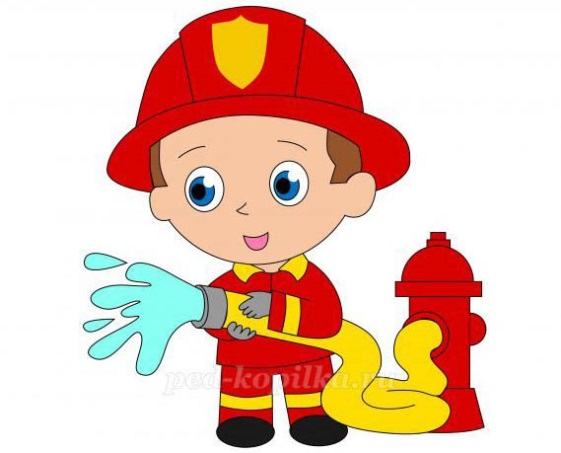 Ход мероприятияВедущий:
- Ребята, посмотрите кто –то оставил в зале необычный головной убор, вы не знаете чей он? Давайте попробуем собрать картинку и посмотрим, что у нас получится. (дети собирают картинку пожарной машины на доске)
Ведущий:
-Что получилось? (пожарная машина, включается сигнал)
Отгадайте загадку:
Отец горяч и красен,
Бывает он опасен.
А сын взовьётся птицей,
К отцу не возвратится.

Дети:
- Огонь и дым.
Ведущий:
- Правильно.
-У нас есть пожарная машина, а для чего она? (ответы детей).
-Кто тушит пожар? (ответы детей) Значит нужна пожарная команда. Из кого состоит пожарная команда? (правильно из пожарных).

(Раздается оповещающий сигнал пожарной тревоги дети незамедлительно выбегают , эвакуируются во двор, во дворе их встречает герой – пожарный.)

Пожарный:
- Здравствуйте ребята, рад вас видеть, вы мне очень помогли , отыскали мою каску, которая необходима мне в моей работе.
Хотите поиграть и стать моей пожарной командой, но для этого нам нужно выполнить задания, вы согласны?
Ведущий:
- Ребята, сегодня вы будете проходить задания на станциях, вам помогут стрелки и пожарные знаки. Вы должны быть дружными, быстрыми, ловкими и сообразительными, чтобы выиграть! Но это не значит, что вы должны торопиться! Удачи всем!
1 станция "Загадочная"
- В деревянном домике
Проживают гномики.
Уж такие добряки –
Раздают всем огоньки.(спички)

- Голова огнём пылает,
Тело тает и сгорает.
Я полезной быть хочу:
Лампы нет – я посвечу.(свеча)

- Серое сукно
Тянется в окно,
Вьётся, взвивается,
В небо устремляется.(дым)

- Накормишь – живет,
Напоишь – умрет.(огонь)

- Кто по проводам
В дом приходит к нам?
По ночам, когда темно,
Освещает дом оно.(электричество)

- Дом - стеклянный пузырек,
И живет в нем огонек!
Днем он спит, а как проснется,
Ярким пламенем зажжется.(лампочка)

- Висит - молчит,
а перевернешь, шипит, и пена летит (огнетушитель)

- Если в доме вдруг случится –
Из окошек дым клубится,
И огонь, и пышет жар –
Это значит там. (пожар)
Полено в топке полыхает
- И "звезды" эти в нас бросает.
Одна горящая частица
Пожаром может обратиться. (искра)

2 станция: «Пожароопасные предметы»
Дети должны выбрать из предложенных картинок на доске пожароопасные предметы (кукла, утюг, кастрюля, пирамидка, машинка, фен, неваляшка)

3 станция «Тушим пожар»
Ведущий:
– Ребята,давайте разделимся на 2 команды и потушим «пожар». Вам надо пройти по «тоннелю», затем по узкой «дорожке»,добежать до пожарного бассейна,набрать в ведро воды и потушить пожар (дети пролезают по мягкому модулю – тоннелю, идут по гимнастической скамейке держа равновесие, бегут до небольшого надувного бассейна с водой, участникам необходимо набирать по очереди игрушечное ведерко воды из бассейна и наполнять ёмкость, пока наверху не появится игрушка.)

4 станция «Огонь – друг, огонь – враг»
Ведущий:
- Ребята, на этой станции нужно ответить на вопросы:
- Назови возможную причину пожара.
- Как правильно вызвать пожарных?
- Что нужно делать,если в доме запахло газом?

- Назови когда огонь – друг и когда огонь - враг.
- Можно ли поджигать тополиный пух?
- Что должен делать человек, если на нем горит одежда?
- Можно ли прятаться в шкафу или под столом во время пожара ?
- Что нужно сделать, если помещение сильно задымлено, и невозможно дышать?
- Можно ли играть спичками и зажигалками и почему?

5 станция «Угадай-ка»
На интерактивной доске иллюстрация к потешке «Кошкин дом»
Ведущий:
- Ребята вы узнали к какой потешке эта картинка? Вспомните, кто из животных не участвовал в потешке?
(На доске расположены несколько карточек с животными, надо убрать того, кого не было в потешке.)

6 станция: «Музыкальная»

Физкультминутка (с сопровождением музыки») «Машинки с мигалками»
7 станция «Как спастись от пожара?»
На доске изображение с двумя лабиринтами: пожарному нужно быстро добраться до горящего здания. (рисование на доске)

8 станция: словесная игра «Продолжи»
- Дыма без огня…(не бывает)
- Спички – детям …(не игрушка)
- Не бывает дыма …(без огня)
- Спичка – невеличка,а огонь …(великан)
- Дерево с огнем не…(дружит)
- С огнем не шути, можно…(сгореть)
- Коробка спичек хоть мала, но может сделать много…(зла)
Итог
Пожарный:
- Молодцы, ребята! Вы настоящие юные пожарные. Вы справились со всеми заданиями. Не забывайте о правилах пожарной безопасности. А в благодарность от меня примите медали.
Постарайтесь, чтоб огонь всегда был вашим другом и никогда не стал врагом. Всем спасибо, до свидания!приложение 6.Просим Вас внимательно прочитать пару описаний и сначала выбрать для себя тот вид занятия, которым Вы предпочли бы заняться. Затем Вы должны дать оценку каждому из двух описаний:Я предпочту
Инструкция. Просим Вас внимательно прочитать пару описаний и сначала выбрать для себя тот вид занятия, которым Вы предпочли бы заняться. Затем Вы должны дать оценку каждому из двух описаний:+++ - если вид занятия очень нравится++ - если определенно нравится+ - если скорее нравится, чем не нравится- - если скорее не нравится- - - если определенно не нравится- - - - если очень не нравитсяОценки описаний в паре не должны совпадать, так как Вы одно из них до этого предпочли. Причем обе оценки могут быть как отрицательными, так и положительными. Оценки описаний заносятся в бланк ответов в клетки с соответствующими номерами№ п/пТемаКоличество учебных часовКоличество учебных часов№ п/пТемаТеорияПрактика1.Введение в профессию. Профессиограмма "Воспитатель детей дошкольного возраста"Введение в профессию, общие сведения о профессии профессионально важные качества, перспективе профессионального роста, необходимых профессиональных качествах   0,152.Диагностика информированности обучающихся о профессиональной деятельности. 0,153.Проба первого уровня.  Подбор словесных, дидактических словесных игр для знакомства с детьми  0,204.Проба второго уровня.  Проведение режимных процессов  (одного вида деятельности) с детьми в разных возрастных группах. Помощь воспитателю в проведении любого вида деятельности  в группе старшего дошкольного возраста  0,305.Проба третьего уровня.  Составление сценария развлечения для детей дошкольного возраста (по выбору). 0,306.Беседа с обучающимися по результатам выполнения профессиональной пробы.  Рефлексия занятия.0,10ИтогоИтого2ч2чКомпонент пробыI уровень сложностиКомпонент пробыI уровень сложностиКомпонент пробыI уровень сложноститехнологическийситуативныйфункциональныйЗаданиеЗаданиеЗаданиеПодбор, дидактических словесных игр для знакомства с детьми из разных  официальных источников сети интернет Познакомиться с различными видами игр на знакомство Подобрать и провести необходимую игру для знакомстваУсловиеУсловиеУсловиеПодобрать необходимое  ИКТ оборудование, и информационные сайты для дошкольных учрежденийСоздать онлайн -папку с различными играми (мини-картотеку)Создать условия для проведение игры на знакомство. Подобрать необходимое пособие Провести игруРезультатРезультатРезультатЗадание выполнено, если обучающиеся  выбрали различные игры  в сети интернет на официальных сайтах дошкольного образованияЗадание выполнено, если обучающиеся создал онлайн –папку ( мини картотеку) с различными играми на знакомствоЗадание выполнено, если обучающиеся смогли  правильно подобрать пособия для проведение игры.  Обучающий смог заинтересовать своих сверстников. Хорошая мотивация.Компонент пробыII уровень сложностиКомпонент пробыII уровень сложностиКомпонент пробыII уровень сложноститехнологическийситуативныйфункциональныйЗаданиеЗаданиеЗадание Проанализировать фрагмент видео контента организации воспитателя режимных моментов в группе. Определить виды деятельности воспитателя.Составить алгоритм действий собственной деятельности в организации режимных моментов. Определить виды деятельности необходимые для него  (  конструктивная, двигательная, чтение художественной литературы и т.д)Проведение фрагмента  режимного момента по своему алгоритму  по любому виду деятельностиУсловиеУсловиеУсловиеНеобходимое оборудование: компьютер, сеть интернет, видео контенты ,принтер, бумага  Определить какой вид деятельности будет интересен детям, подготовить необходимый материал из предложенного,  методическое пособие для своего алгоритмаРаспределение ролей, определение вида деятельности и создание образовательной среды для проведения  заявленного вида  деятельности. РезультатРезультатРезультатГрамотно и технически безопасно использовано оборудование. Соблюдаются требования    Выбран интересный вид деятельности, подобран материал для его проведенияЗадание выполнено, если обучающиеся смогли организовать вид деятельности и заинтересовать своих сверстников.Компонент пробыIII уровень сложностиКомпонент пробыIII уровень сложностиКомпонент пробыIII уровень сложноститехнологическийситуативныйфункциональныйЗаданиеЗаданиеЗадание Подготовить необходимое оборудование и  виртуальное оформление музыкального зала. Продумать и определить тематику развлечения, составить план развлечения, определить ведущих для выбранного возрастаОпределить содержание развлечения, используя интернет. Выбрать персонажи (ведущих)УсловиеУсловиеУсловиеОпределить  что необходимо для оформления музыкального зала в соответствии  с темой. Пригласительные для родителейСоставлен планВыбранная тема соответствует возрасту и интересу детей. Привлечены родители к участию в  проведении развлечения Игры и конкурсы подобраны интересные. Персонажи или сказочные герои вызывают симпатию у детейРезультатРезультатРезультатОформление зала соответствует заявленной тематике, продумана расстановка мебели и оборудования  Понимают особенности проведения развлечения, умеют подбирать различные конкурсы и викторины для данного возраста.  План продуман. Ребята готовы к проведению развлечения  и понимают значимость его организации и проведения.Наименование оборудованияТехнические характеристики ЕдНа группу/на 1 челСтепень необходимости (необходимо/опционально)Интерактивный дисплей модель SBID-MX165Диагональ 65"; разрешение 4К  Ultra HD 3840 *2160; Технология DViT (Digital Vision Touch) technology; яркость 360 кд/кв.м; контрастность 1200:01:00; количество касаний 8; покрытие экрана  - спец.стекло (антитрение, антиблик); встроенный медиаплеер - есть; время отклика - 6мс; габариты - 1510*980*120мм; количество динамиков 2*10 Вт; Выходы - HDMI*2, VGA, USB - A, USB - B, AC, RCA, RJ-45; энергопотребление - 100-240 Вт; наработка на отказ 50000 часов, поддержка операционных систем Windows и MacOs,1на группунеобходимоМФУ  ЦВЕТНОЕ, струйный Печать с SD-карты или подключившись через кабель USB, технология Wi-Fi. Технология струйной печати FINE от Canon и 5 раздельных чернильниц обеспечивают превосходное качество печати, удобство и экономию.Высокое качество печати, функции сканирования и копирования, поддержка Wi-Fi и облачных приложений и удобный ЖК-дисплей с диагональю 7,5 см (3") прямо у Вас дома — и все это в компактном корпусе.1на группунеобходимоноутбукРазрешение экрана 1920x1080, Процессор - Core i7, Частота процессора-1800 МГц, Количество ядер процессора - 4, Оперативная память - 12 ГБ, Тип видеокарты -дискретная, дискретная и встроенная, Видеокарта - AMD Radeon 530, ATI Mobility Radeon HD 530v, Объем видеопамяти - 2096 МБ, Установленная ОС - Windows 10, Тип жесткого диска - HDD, HDD+SSD, SSD, Объем жесткого диска - 1128 ГБ, Тип - ноутбук, Процессор-Intel Core i7 8550U 1800 МГц, Количество ядер процессора - 4, Объем кэша L2-1 Мб, Объем кэша L38 Мб, Память-12 ГБ DDR4 2400 МГц, Экран-17.3 дюймов1на  каждогонеобходимоПрограммное обеспечение MicrosoftOffice Word, PowerPoint, Браузер1на  каждогонеобходимоТулубоксы с расходным материалом        ( бумага, ручки, карандаши . краски, пластилин и т.д)Во свех тулубоксах одинаковые расходные материалы1на  каждогонеобходимоБазовый набор конструктора-легоОно предназначено для сборки и программирования простых ЛЕГО-моделей, которые подключаются к компьютеру. В комплект входят электромоторы, датчики движения и наклона, мультиплексор LEGO USB Hub, а также программное обеспечение и комплект проектных работ, № 9580, Размеры (см): 42x33x19 (ДхШхВ).1на  каждогонеобходимо++++++-- -- - -- если вид занятия очень нравится- если определенно нравится- если скорее нравится, чем не нравится- если скорее не нравится- если определенно не нравится- если очень не нравитсяОценки описаний в паре не должны совпадать, так как Вы одно из них до этого предпочли. Причем обе оценки могут быть как отрицательными, так и положительными. Оценки описаний заносятся в бланк ответов в клетки с соответствующими номерами1а. Ухаживать за животными1б. Обслуживать машины, приборы (следить, регулировать)2а. Помогать больным людям2б. Составлять таблицы, схемы, программы для ЭВМ3а. Следить за качеством книжных иллюстраций, плакатов, художественных открыток, конвертов грампластинок3б. Следить за состоянием и развитием растений.4а. Обрабатывать материалы (дерево, ткань, металл, пластмассу и т.п.)4б. Доводить товары до потребителя, рекламировать, продавать5а. Обсуждать научно-популярные книги, статьи5б. Обсуждать художественные книги (или пьесы, концерты)6а. Выращивать молодняк (животных какой-либо породы)6б. Тренировать товарищей (или младших) в выполнении каких-либо действий (трудовых, учебных, спортивных)7а. Копировать рисунки, изображения или настраивать музыкальные инструменты.7б. Управлять каким-либо грузовым (подъемным или транспортным) средством (подъемным краном, трактором, телевизором и др.)8а. Сообщать, разъяснять людям нужные им сведения (в справочном бюро, на экскурсии и т.д.)8б. Оформлять выставки, витрины (или участвовать в подготовке пьес, концертов)9а. Ремонтировать вещи, изделия (одежду, технику, жилище)9б. Искать и исправлять ошибки в текстах, таблицах, рисунках10а. Лечить животных10б. Выполнять вычисления, расчеты.11а. Выводить новые сорта растений11б. Конструировать, проектировать новые виды промышленных изделий (машины, одежду, дома, продукты питания и т.п.)12а. Разбирать споры, ссоры между людьми: убеждать, разъяснять, наказывать, поощрять12б. Разбираться в чертежах, схемах, таблицах (проверять, уточнять, приводить в порядок)13а. Наблюдать, изучать работу кружков художественной самодеятельности13б. Наблюдать, изучать жизнь микробов.14а. Обслуживать, налаживать медицинские приборы, аппараты14б. Оказывать людям медицинскую помощь при ранениях, ушибах, ожогах и т.п.15а. Составлять точные описания - отчеты о наблюдениях, явлениях, событиях, измеряемых объектах и др.15б. Художественно описывать, изображать события (наблюдаемые и представляемые)16а. Делать лабораторные анализы в больнице16б. Принимать, осматривать больных, беседовать с ними, назначать лечение17а. Красить или расписывать стены помещений, поверхность изделий17б. Осуществлять монтаж или сборку машин, приборов18а. Организовывать культпоходы сверстников или младших в театры, музеи, экскурсии, туристические походы и т.п.18б. Играть на сцене, принимать участие в концертах19а. Изготовлять по чертежам детали, изделия (машины, одежду), строить здания19б. Заниматься черчением, копировать чертежи, карты20а. Вести борьбу с болезнями растений, с вредителями леса, сада20б. Работать на клавишных машинах (пишущей машинке, телетайпе, телеграфе, ЭВМ и др.)